СУМСЬКА МІСЬКА РАДАVІІ СКЛИКАННЯ                 СЕСІЯРІШЕННЯЗ метою врегулювання організаційно-процедурних питань погодження проектів рішень Сумської міської ради та оприлюднення на офіційному веб-сайті Сумської міської ради інформації про зміну статусу рішень Сумської міської ради, ураховуючи звернення Сумського обласного територіального відділення Антимонопольного комітету України від 17.07.2018 № 01-29/1020, керуючись статтею 25 Закону України «Про місцеве самоврядування в Україні», Сумська міська радаВИРІШИЛА:1. Унести зміни до Регламенту роботи Сумської міської ради VII скликання, затвердженого рішенням Сумської міської ради від 26 листопада 2015 року № 1-МР (зі змінами), а саме:1.1. Підпункти 1-3 частини четвертої статті 29 Регламенту викласти в новій редакції:«1) суб’єкт нормотворчості (ініціатор розгляду питання), окрім міського голови;2) розробник проекту рішення та керівник виконавчого органу міської ради за належністю (у разі якщо цей виконавчий орган не є розробником проекту рішення);3) посадова особа розробника, на яку покладено ведення правової роботи (за наявності такої посади);».1.2. У підпункті 4 частини четвертої статті 29 Регламенту слова «бюджетних відносин» замінити словом «інвестицій».1.3. Частину п’яту статті 29 Регламенту викласти у такій редакції:«5. Для розгляду та візування проекту рішення суб’єктам, зазначеним у частині 4 цієї статті, надається достатній час, що, як правило, не може перевищувати двох робочих днів. Проект рішення може розглядатися більше двох робочих днів у разі наявності поважних причин неможливості його візування, у т.ч. у разі необхідності складання до нього висновків, письмових зауважень, пропозицій тощо.».1.4. Доповнити статтю 29 Регламенту частиною сьомою наступного змісту:«7. Розробник проекту рішення зобов’язаний забезпечити погодження проекту рішення, що стосуються питань демонополізації економіки, розвитку конкуренції і підприємництва, антимонопольного регулювання, з територіальним відділенням Антимонопольного комітету України у порядку, визначеному Положенням про порядок погодження з органами Антимонопольного комітету України рішень органів державної влади, органів адміністративно-господарського управління та контролю, органів місцевого самоврядування щодо демонополізації економіки, розвитку конкуренції та антимонопольного регулювання.».1.5. Частину четверту статті 63 Регламенту викласти в такій редакції:«4. Інформація про скасування/втрату чинності/зупинення дії рішень Сумської міської ради підлягає оприлюдненню відповідно до затвердженого порядку роботи з офіційним сайтом Сумської міської ради. Після прийняття міською радою рішення, яке має ознаки нормативного акту (порядки, положення, інструкції, правила тощо) розробник протягом 5 днів здійснює заходи з розміщення рішення або внесення змін до існуючого запису на офіційному сайті Сумської міської ради в мережі Інтернет у підрозділі «Реєстр чинних нормативних актів» розділу «Документи» та, за необхідності, у розділі «Городянину».Для цього розробник надсилає до 15 числа кожного місяця на офіційну електронну адресу правового управління міської ради інформацію про прийняті/скасовані/визнані такими, що втратили чинність/змінені нормативні акти Сумської міської ради за напрямком своєї діяльності із зазначенням в темі листа «Для оновлення Реєстру чинних нормативних актів». В інформації має бути зазначено: назву розділу Реєстру чинних нормативних актів, в якому необхідно оновити дані; дату, номер та назву рішення Сумської міської ради, відомості про яке необхідно розмістити/змінити/видалити. До інформації додається рішення Сумської міської ради, суду чи розпорядження міського голови, на підставі якого необхідно оновити дані, у вигляді файлів, назва яких повинна містити дату та номер відповідного рішення чи розпорядження. У разі внесення змін до нормативного акту відповідний виконавчий орган міської ради систематизує їх в одному документі з посиланням на рішення, на підставі якого відбулися зміни, і також надсилає його разом з інформацією до правового управління міської ради у вигляді файлу з назвою «Чинне рішення Сумської міської ради від _________ номер ________ зі змінами». Правове управління міської ради перевіряє надану інформацію, вносить відповідні зміни до Реєстру чинних нормативних актів та передає його в електронній формі департаменту комунікацій та інформаційної політики для розміщення на офіційному сайті Сумської міської ради.Рішення Сумської міської ради надіслані зі сторонніх електронних адрес та без зазначення теми листа не підлягають оприлюдненню. Розробник рішення несе відповідальність за відповідність та достовірність електронного варіанту з його друкованим примірником та за його своєчасну передачу для оприлюднення.».2. Дане рішення набирає чинності з моменту оприлюднення на офіційному веб-сайті Сумської міської ради.Сумський міський голова						     О.М. ЛисенкоВиконавець: Кальченко І.В._________        __.__.2018 Ініціатор розгляду питання – Сумський міський голова.Проект рішення підготовлено правовим управлінням Сумської міської ради.Доповідач на сесії міської ради Кальченко І.В.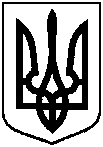 Проектоприлюднено«___»__________2018 р.від ___________ 2018 року №_____-МРм. СумиПро внесення змін до Регламенту роботи Сумської міської ради VII скликання, затвердженого рішенням Сумської міської ради від 26 листопада 2015 року № 1-МР (зі змінами)